OŠ PREVOLE, PREVOLE 32, 8323 HINJE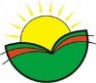 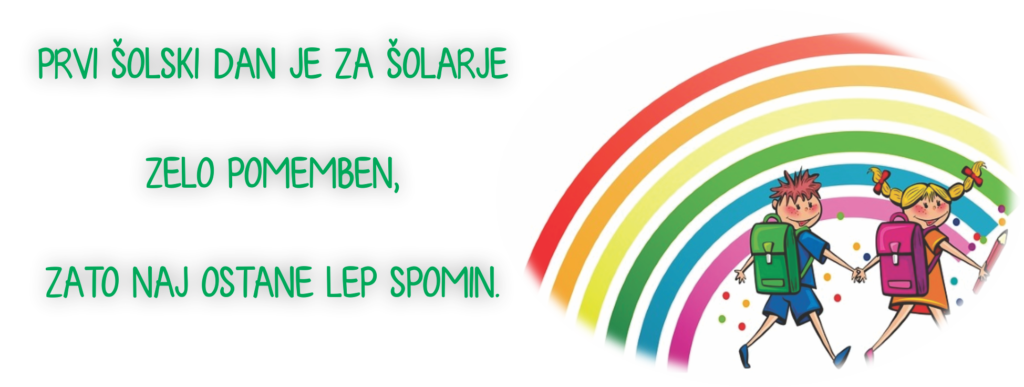 SPOŠTOVANI STARŠI, DRAGI PRVOŠOLCI IN PRVOŠOLKE !Prijazno vas vabim na prvo srečanje učencev, ki bo v četrtek, 1. 9. 2022, ob 8. uri v telovadnici OŠ Prevole.Učenci naj imajo s seboj vse šolske potrebščine.Uvodni program bo trajal približno eno uro. Nato se nadaljuje delo z učenci v razredu brez staršev. Prvošolčke prevzamete starši pred šolo ob 11. 30.Prijazen pozdrav,razredničarka Mojca Gumilar